Czabán Samu, ELTE ÁJK HÖKElnöki Beszámoló (december-február)ÁltalánosA vizsgaidőszak és egy februári tüdőgyulladás miatt volt pár inaktív hetem, de próbáltam ezek ellenére is lelkiismeretesen végezni a munkámat. Jelenleg leginkább a Szabadegyetem szervezése mozgatja a fantáziámat, a vizsgaidőszakban pedig sokat foglalkoztunk az új tanterv tervezetével és egyéb tanulmányi projektetek előkészítésével. A tárgyfelvétel során megint égető kérdésként jött fel a rangsorolás problematikája, amiről lentiekben írok. Az időszak legnagyobb sikerét az új előfeltételi rendszer kialakításában látom. Elértük azt, hogy a tanterv továbbiakban ne tegye lehetővé az első-másod, és nagyrészt a harmad éven az automatikus csúszást, tehát minden vonalon be lesz építve egy korrigálási lehetőség! (Pl. közjogi blokkban, ha AJ1-el csúszol, a KET már gyenge előfeltétele lesz a PÜJ-nek, tehát ha egyszerre végzed negyedéven a két tárgyat, be tudod hozni a csúszást, és ez a többi közjogi tárgyra is igaz)A munkámért továbbra sem vettem fel fizetést (havi 85 000 ft).Hivatalos Ügyek Naptáradecember 1 : EHÖK KüldöttgyűlésElnökségi ülésdecember 12  : Szenátusdecember 13 : Kari TanácsKari Karácsonyi ünnepségdecember 14 : Iskolaszövetkezet KüldöttgyűlésEHÖK elnökségijanuár 10 : Kari Tanácsjanuár 19-21 :Educatio Kiállításjanuár 23 : Elnökségi ülésjanuár 24 :Oktatásszervezési és Hallgatói Ügyek Bizottságajanuár 26 :EHÖK Küldöttgyűlés január 27 : ELTE ÁJK nyílt napjanuár 31 :Kari TanácsTanulmányi OsztályDr. Menyhárd Attila (dékán)február 1 :Tantervi Bizottsági ülésfebruár 2 :Elnökségi ülésÁJK Szabadegyetem szervezői ülésfebruár 6 : Szenátusfebruár 7 : Dr. Somssich Réka (Tanulmányi és oktatási ügyekért felelős dékán-helyettes)február 10 :Elnökségi ülésfebruár 23 :350. évfordulójára emlékező jubileumi év nyitóünnepségEHÖK KüldöttgyűlésSzemszternyitó	február 28 :Kari Tanács2017 ÁJK Nyári Szabadegyetem!Még decemberben lementünk megnézni a legszimpatikusabb szálláslehetőséget, ami végül be is váltotta reményeinket. A Balatongyöröki Ifjúsági tábor több szempontból is megfelelő, a szállás rendelkezik saját stranddal, sportlétesítményekkel, kültéri színpaddal, külön nagyteremmel és kistermekkel. A szobák 4-5-6 személyesek és rendelkeznek saját fürdőszobával. A tábort még decemberben lefoglaltuk. (http://www.gyorokiifitabor.hu/index.php/udulonk). . Januárban elkezdtük összerakni egy csapattal a szakmai vázát a Szabadegyetemnek, február közepén pedig elkészítettem a bemutatkozó szöveget és a plakátokat az eseményhez. Az esemény szervezéséhez, mint az összes HÖK esemény megszervezéséhez a TTK Hallgatói Alapítványával működünk együtt. Az együttműködésre azért van szükség, hogy a rendezvények szervezése átláthatóan és fehéren működjön. Az alapítvány létrehozott egy jelentkezési felületet, amit lentiekben linkelek.FB esemény :https://www.facebook.com/events/1152437844854361/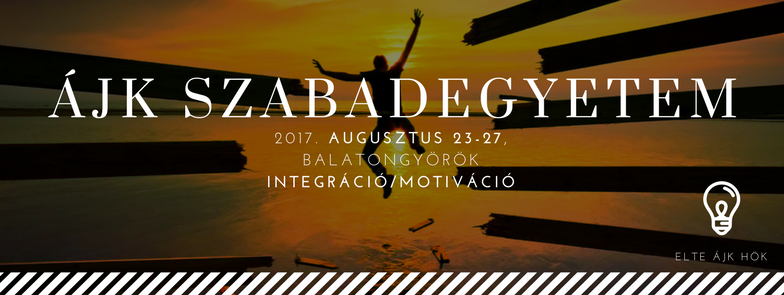 Mi az ÁJK Szabadegyetem?Az ÁJK Szabadegyetem a Hallgatói Önkormányzat által szervezett, és a kar által is támogatott integrációs, motivációs tábor. Célja, hogy a gólyatábor megszűnése óta keletkezett űrben létrehozzunk egy táborélményt a kar hallgatói számára, amely nemcsak a szórakozásról szól, hanem önmagunk és közösségünk fejlesztéséről is. A Szabadegyetem két fő pillére az integráció, tehát a közösség építése és a motiváció, azaz a szakmai, szociális és kulturális célú önképzés. A táborból száműzve vannak a szakjogi kérdések, a fő hangsúlyt a társadalomtudományi témájú előadásokra, workshopokra helyezzük. Ennek tükrében az esemény három szakmai nap, három vezérszó köré építi tematikáját: társadalom, politika, kultúra. Program0. Nap : reggeli / kora délelőtti érkezés, ezt követően egész napos csapatépítő programok és energizerek gondoskodnak a hangulatról, este pedig hivatalosan is megnyitjuk a rendezvényt, és egy tematikus, zenés- táncos rendezvénnyel köszöntjük a Balatont.1. Nap : reggeli után elsőként a “társadalom” tematikájához kötődő nagyelőadásokkal és kerekasztal beszélgetéssel várunk titeket; ezek során széles palettáról válogathattok, hallgathattok előadást az aktuálisan nagy visszhangot kiváltó vallásközi párbeszéd kapcsán, ugyanakkor megfordul előadóink között szexuálpszichológus is, hogy csak kettő említsünk. A délután folyamán interaktív workshopokkal készülünk nektek, ahol a személyiségfejlesztéstől a kisebbség jogokon át mindenki megtalálhatja a hozzá közel álló témát. Az estét egy pub quizzel, és egy pub quiz afterral fejezzük be.2. Nap : a nap témája “politika”, a reggeli után külpolitikai beszélgetésekkel kezdjük a napot, ahol Putyin Oroszországától kezdve Kínán át Amerikáig kivesézzük a világ jelentősebb politikai eseményeit, az ebédet követően, a délután folyamán politikai szimulációkkal és különböző sportprogramokkal várunk mindenkit. Az estét a megszokott zenés- táncos rendezvény zárja.3. Nap : témánk a “kultúra”. A nap során különböző kortárs költőket, írókat, zenészeket, televíziós személyiségeket látunk vendégül . Erre az estére programként egy közös filmnézést tervezünk, amelyre a film rendezőjét is meghívjuk. Ezt követően kerülne sor egy utolsó, táborzáró ünneplésre.Egyéb részletek és jelentkezésA tábor augusztus 23-27-ig, szerdától vasárnapig fog tartani. Az esemény nyár végi időpontját a nyaralások, fesztiválok indokolták, valamint az a tény, hogy ekkorra már biztosan mindenki hiányolja a nyár folyamán nélkülözött egyetemi társaságát. Az időpont miatt a tábor egyúttal motiváció is az új tanévre, és egy nagy, közös búcsú a nyártól. A táborba bárki jelentkezhet, aki a karunk hallgatója! Azonban a Szabadegyetem nem gólyatábor, tehát a 2017. nyarán felvételt nyert, “leendő” hallgatóink még nem vehetnek részt az eseményen.A tábor díja 15. 000 Ft., ami magába foglalja a napi három étkezést, a szállást három éjszakára, számtalan programon való részvételt, és a közös le- és a visszautat.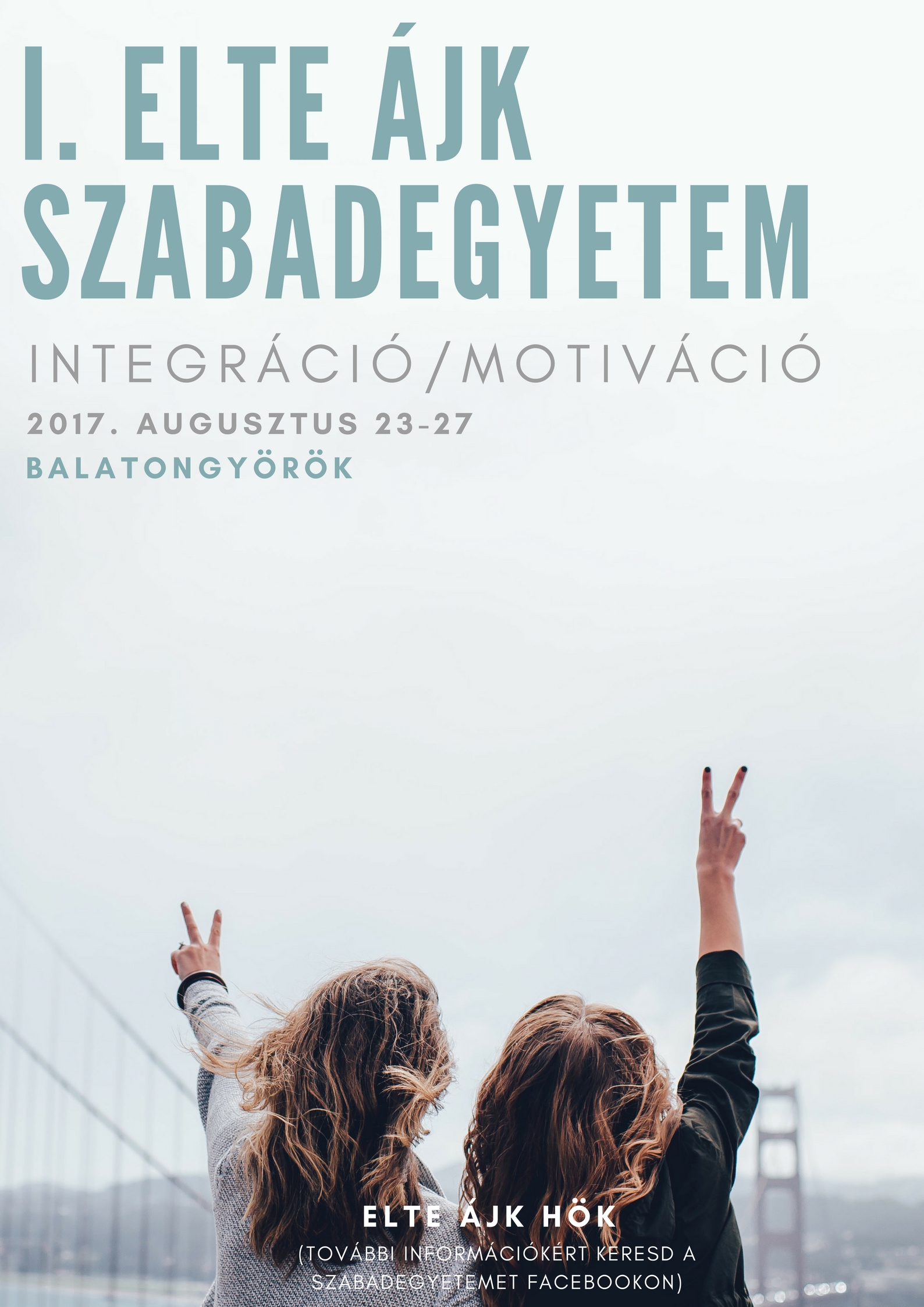 Jelentkezés : http://alapitvany.elte.hu/ajk-szabadegyetem#jelentkezesHonlap : http://alapitvany.elte.hu/ajk-szabadegyetemELTE ÁJK Orientációs füzet A Felvételi Előkészítő Bizottsággal együttműködve létrehoztuk a kar első orientációs füzetét. http://ajkhok.elte.hu/2017/02/08/merre-menjek-orientacios-fuzet/A füzet lényege, hogy közérthető stílusban, a középiskolásokat tényleg foglalkoztató kérdésekre legyen egy nem túl propagandisztikus, félig informális orientáló iromány. A füzet egyébként pont ezért nem csak az ÁJK-ra jövőknek lehet hasznos. A füzetbe két cikket írtam, továbbá én vagyok a felelős szerkesztője. A füzet lektorálását és designját is FEB-esek csinálták, tehát a füzet teljesen kari készítmény. A füzetből ezer példányt készítettünk, melynek nagy részét Education és a kari nyílt napon el is kapkodták. 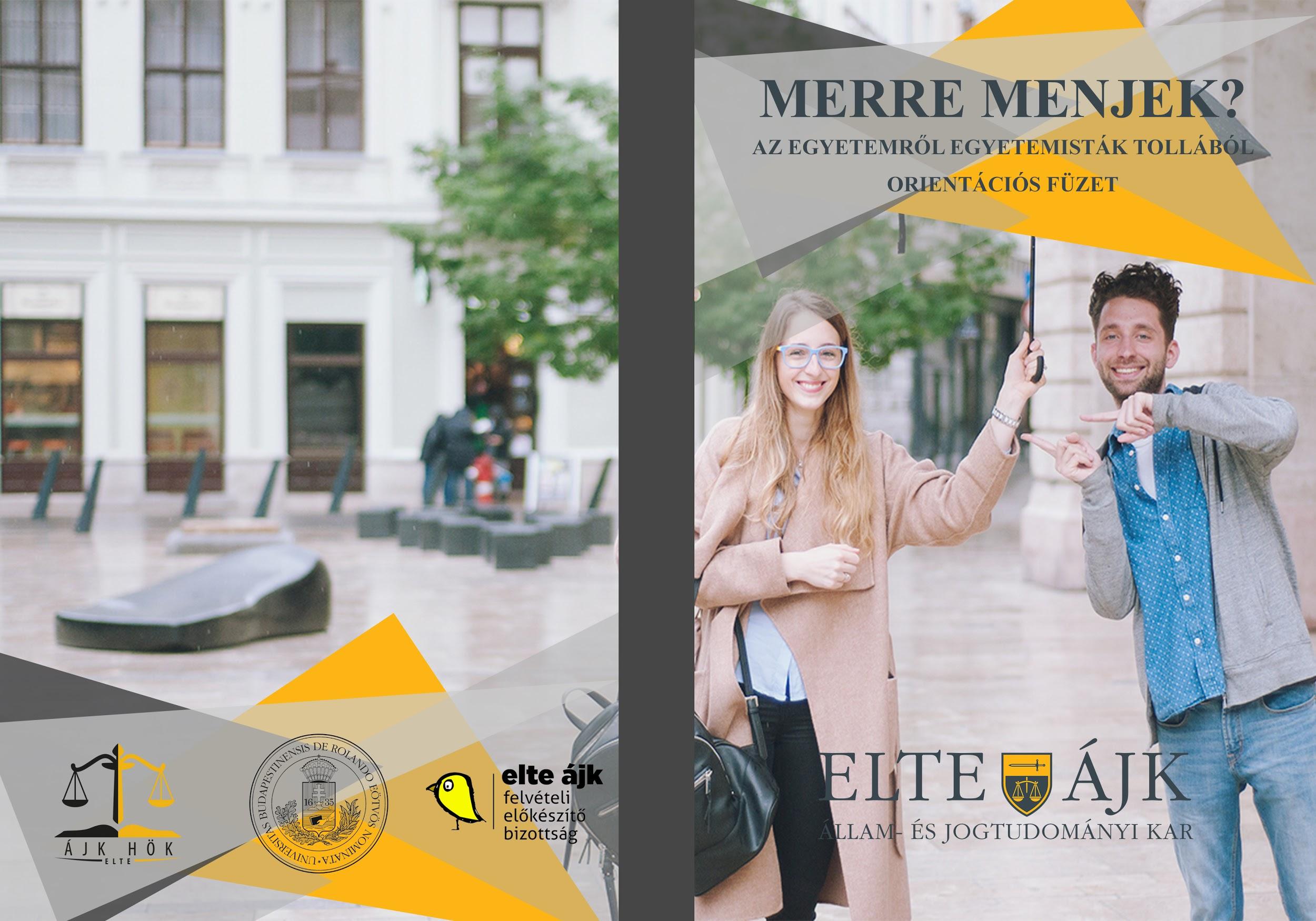 RangsorolásMint minden tárgyfelvételnél, most is előjöttek a rangsorolásos rendszer hibái, leginkább a nem mintatanterv szerint haladók indokolatlanul hátrányos helyzete. Hogy leegyszerűsítve miért ennyire rossz nálunk a rangosorlásos rendszer? Azért mert mind a Neptun, mind a tárgyfelvétel egyetemi szinten van szabályozva, és míg ez a maradék hét karnak nem akkora probléma, lévén hasonló belső tanulmányi struktúrával rendelkeznek, a jogon ez igencsak nagy gond. Általában a karokon több kisebb szak van, nálunk jogon viszont egy, a hallgatói létszámot tekintve óriási, más felépítésű, ötéves képzés van, ahol az rendszer, mivel nem erre van kitalálva, diszfunkcionálisan működik. Azért van nagyon nehéz helyzetben a Kar és mi is (HÖK), mert mind a szabályozást, mind a Neptun rendszert, csak a mi igényeink miatt kell így megpróbálnunk átalakíttatni, ami sok szabályozási és technikai problémába ütközik. Tehát a feladat nagyon nem könnyű, de természetesen, mint elsődleges hallgatói érdek, megteszünk minden tőlünk telhetőt.A rangsorolásos rendszer korrekciója tekintetben február végén ültünk le konkrétumokról tárgyalni. Valamilyen változtatás szeptemberre mindenképpen szeretnénk, mert az nyilván tarthatatlan, hogy valaki egy első éves csúszás miatt öt évig szenvedjen hátrányt, de hogy mit sikerül elérnünk, azt nem tudom. A kari részről nyitott a vezetés és a Tanulmányi Osztály is a változtatásra, azt viszont, hogy technikailag, illetve egyetem politikailag mi mehet át, azt nem tudták megmondani. Következő lépésként le kell ülnünk a Neptun-nal és az egyetemi felelősökkel, hogy megtudjuk, a konkrét ötletek közül mi az, ami megvalósítható, illteve amit hajlandóak megvalósítani a kérésünkre. Ez zárójeles persze, de szerintem a rangsorolás korrekciókkal lehet jó rendszer, ha a mintatanterv követése csak marginális pont, amit lehet ellensúlyozni átlaggal és egyéb tényezőkkel, továbbá a rangsoros jelentkezés ideje rövidebb. Ha kész a javaslat, és lehet tudni, mi az, amit befogad az egyetem, és mi az, amit nem, akkor a végső döntésről szavazást fogunk kiírni. Hogy ez mikor lesz, azt nem tudom megmondani, mert attól függ, mikorra kapunk időpontot az illetékesektől. Diffek problémájának megoldása A diffek rendszerével az a baj, hogy azok a tantervbe be vannak betonozva, és egy tanszék ha akar se hirdethet többet (bár tudnának, ezt végigkérdeztük anno), ezért van ennyire kevés ahhoz képest, hogy sokat kell teljesíteni. Ez a probléma azonban őszre meg fog oldódni. A differenciált kurzusok problémájára mi a választások után májusban egy módosítást be akartunk terjeszteni a Kari Tanácsra, amivel egy lebegő diff rendszer jött volna létre, értsd annyit hirdetnek a tanszékek amennyit akarnak, de az akkori dékán ettől elzárkózott, arra hivatkozva, hogy nem lehet már ilyen későn beterjeszteni következő félévre vonatkozó tanulmányi változtatás. Most ősztől azonban ez nem lesz probléma, mert az új tantervbe már beépítik ezt a megoldást, úgynevezett tanszéki kosár létrehozásával. Röviden, a diffek rendszere a tantervi megkötésük miatt rossz, de ez ősztől megváltozik, valószínűleg többszörösére nő a diffkínálat és megszűnik a hiányból adódó konfliktus. HKR tanulmányi módosító csomagA HKR-hez írtunk egy átfogóbb tanulmányi módosító javaslat csomagot, amit február végén prezentáltunk a Tanulmányi Osztálynak és a Kari vezetésnek. Első körben nyitottak voltak, de természetesen akadtak olyan kérdések, amelyeket nem támogattak. A következő lépésként ezeket Tanszékvezetői Értekezleten kell prezentálnunk, aminek függvényében lehet majd tovább haladni a módosítók átvitelére az egyetemen. Főbb módosítási javaslataink között van :Többszöri javítás lehetősége (esetlegesen a rontás lehetőségének kizárásával)Többszöri dékáni méltányossági kérelem lehetőségesikeres ZV megismétlési lehetőség beépítéseKötelező vizsgakurzus meghirdetése bizonyos bukási arány eseténÍrásbeli vizsgák összehangolási kötelezettség erősítéseJavítókulcs kötelezettség bevezetése és részletezése írásbeli vizsgák esetén Évközi számonkéréses vizsgatípusok (“C” és “D” típusú*) előnyben részesítése HKR szabályokon keresztül  *e) folyamatos számonkérés („C” típusú vizsga), amelynek keretében a hallgató a félév folyamán 3–4 zárthelyi vagy házidolgozat megírásával ad számot tudásáról, és az oktató ennek alapján állapítja meg az érdemjegyet; f) „D” típusú kombinált vizsga, amelynek keretében a szorgalmi időszak végén írt írásbeli zárthelyi dolgozat alapján az oktató az elért eredménytől függően érdemjegyet ajánlhat meg, a megajánlott jegyeket legkésőbb a vizsgaidőszak első hetének utolsó napjáig közzéteszi. Ha a hallgató a megajánlott jegyet nem fogadja el (vagy az oktató nem ajánlott meg jegyet az írásbeli alapján), akkor a hallgató a vizsgaidőszakban írásbeli vagy szóbeli vizsgát teszÚj tanterv tervezetAz új nappali tanterv tervezetét a Kari Tanács február 28.-án vitatta először. Természetesen voltak, akik aggályaikat fejtették ki, de nagyrészt pozitívak voltak a visszajelzések, amiből arra következtetek, a javaslat nagy valószínűséggel át fog menni. A kidolgozásban a HÖK végig közreműködött, alapvetően mint véleményező. A javaslatot Dékán-helyettes asszony engedélyével kitettem az ÁJK Közléleti kör csoportjába, hogy véleményezhessék a hallgatók, amely véleményeket továbbítottam.  A javaslat bizonyára nem tökéletes, se nem tud minden érdeket tükrözni. Sok kari és jogszabályi adottság is van továbbá, ami alapvetően szab kereteket egy új tantervnek. Ettől még igyekeztünk minél több hallgatói érdeket beépíteni és végig jelen lenni. Ezek mellett szerintem összességében egy korrekt és progresszív tervezet jött össze. Előfeltételek racionalizálásaEgy csúszás, az egyetem első évében, a legelején, amit a hallgató ha 6.0-ás átlagot produkál sem tud korrigálni, - hihetetlen nagy lelki terhet, - stigmatizációt, - családi konfliktust, - demotivációt, - a hallgatóink 80%-nak minimum 300 ezer forintot - és egy olyan kudarc élményt jelent, ami nem gondolom, hogy építő jellegű lenne egy első éves hallgató számára. A tantervnek jelenleg ez az egyik legnagyobb hibája és orvoslására rengeteg ponton van lehetőség az előfeltételi rendszer kicsit rugalmasabbá tételével. Itt nem arról van szó, hogy ne legyenek előfeltételi kötelezettségek, nem arról, hogy könnyebben lehessen elvégezni az egyetemet, hanem pusztán arról, hogy megkapják a lehetőséget a hallgatók, hogy erőn felüli teljesítménnyel tudjanak korrigálni, egy elég gyakori és érthető hibát, ami nagyrészt az egyetemi tanulásra való átállás nehézségeiből fakad, és nem feltétlenül puszta linkségről vagy a jogi egyetemre való alkalmatlanságról szól. Ezeket az érveket a bizottság elfogadta, és végül sikerült elérni, hogy minden vonalon meglegyenek a szükséges korrigálási lehetőségek, így pl első és második éven sem lesz olyan tárgy, ami automatikus csúszást okozna. Röviden a főbb változások a mostani tervezet alapján: - intenzívebb tételes jogi oktatás lenne első évtől, AJ1. első szemeszterre, AJ2. második szemeszterre, illetve PJ1. második szemeszterre tolódásával - jogtörténeti szigorlatok megszűnnének, helyettük kollokviumos teljesítés lenne (RJ, MÁJT, ÖJT) - a különbség megszűnne az elméleti választható, társadalomtudományi választható, valamint a differenciált alternatív tárgyak között (közös néven választható szakmai ismeretek) - a választható szakmai ismeretek kreditszáma nőne, a kínálat kötöttségének megszűnnének (lásd diff probléma most, a tantervi kötöttségük miatt csak limitált számban tudnak a tanszékek hirdetni, ez megszűnne) - Latin 2. helyett idegen nyelvű alapozó szakmai ismeretek kerülne bevezetésre - kikerülnének tárgyak: Statisztika, Kriminalisztika, Szövetkezeti jog - új tárgyként bekerülne: Környezetjog - Szemináriumok száma megkettőződne AJ1.-ből, RJ1.-ből és RJ2.-ből - Politológia felkerülne a hetedik, illetve nyolcadik félévre - Filozófia 1. helyett új tantárgy kerülne bevezetésre Társadalomtudományi alapozó tárgy elnevezéssel tematikusan bontott előadásként (értsd, ezen belül lehetne járni választható témákra, amiben a filozófia is benne van, más példát nem mernék mondani) - Közigazgatási jog 3. előadásszáma négyről kettőre csökkenne, a Közigazgatási jog 4. a Társadalomtudományi alapozó (régi filó) tárgyhoz hasonlóan párhuzamos, választható ismeretkörök felvételével lenne teljesíthető - A Nemzetközi jog a mintatanterv szerinti hetedik félévről a harmadik félévre kerülne, összekapcsolódva az Európai közjog és politikával - A Kötelmi jog oktatása második évre kerülne - A Büntető eljárásjog 1. a hatodik félévről az ötödik félévre kerül, négy előadás helyett két előadás, két szeminárium formájában, míg a Büntető eljárásjog 2. a második szemeszterben négy óra előadás és két óra szeminárium helyett két óra előadás, két óra szeminárium bontásban kerülne oktatásra - Átalakulna a Büntetőjog 5., helyette Büntető eljárásjogi és büntetőjogi komplex szeminárium lenne - két hetente egy alkalommal szeminárium lenne Európai Közjog és Politika 1., illetve a Nemzetközi Magánjog 2. tárgyaknál Ami szerintem erőssége a javaslatnak: - A harmad és a negyedév túlterheltsége csökken - Az előre csúszó tárgyak nagyobb mozgásteret tudnának engedni a tantervben, értsd így egyszerűbb olyan előfeltételi rendszert létrehozni, hogy a legtöbb tárgy, és főleg az első éves tárgyak ne jelentsenek automatikus csúszást (mert szerintem ez a legnyomasztóbb pontja a mostani tantervnek, egy első éves hiba öt évig kísér.) - A diffek összeolvasztása, a kötöttség megszűnése, ezáltal a számuk potenciális növekedése meg tudná szüntetni a mostani nem túl előnyös állapotot - a szemináriumok számának növekedése a vizsgateher csökkenése megjelenik a tervezetben, ami az egyik legfontosabb cél szerintem (bár ez nem csak tantervi kérdés, mert az évközi számonkérés használata vizsga helyett nem ide tartozik) - Bár a két AJ és a PJ bizonyára kihívás lesz elő éves hallgatóknak, ettől függetlenül, a szemináriumok duplázásával, a két szigorlat kollokviummá alakításával, a tárgyak számszerű csökkenésével és a csúszásnyomás megszüntetésével azt gondolom, végeredményben inkább könnyebb lesz az első év (ez persze a tanszékek hozzáállásától is fog függeni). + már első évben megismered, mit tanulsz a következő öt évben, ami szerintem nagy előny.RendezvényszervezésSok rendezvény nem volt a vizsgaidőszak miatt, ellenben előkészítettük a 2017-év rendezvényszervezési struktúráját. Idén a TTK Hallgatói Alapítvány közreműködésével szervezzük az eseményeket, ami segít az egész HÖK-ös rendezvényszervezés átláthatóvá tételében. Idén szeretnénk kevesebb programot szervezni, ősszel ugyanis az volt a tapasztalat, hogy nagyon sok volt az eseményünk amit szervezési értelemben nehéz volt managelni.  Az időszak eseményei : Február. 27 : Tavaszköszöntő Operaest, Elte ÁJK A épület, Aula Magna Február. 23 : ÁJK HÖK pres.: A Szemeszternyitó, Fröccsterasz Télikert Budapest Február. 21 : Erasmus Első Kézből K, City Beer Február. 15 : HÖK Csapatépítő - Beerpong, Kárpit CafeDecember. 2 : ELTE Karácsonyi Gyűjtés ELTE Állam - és Jogtudományi Kar Educatio, Kari nyílt napA kari nyílt napon beszédet tartottam, továbbá segédkeztem Grád András tanár úr előadásában is. Az Educatio kiállításon minden nap kint voltam és segítettem a hallgatók tájékoztatásában. Főbb szezonális projektekAz elnökségi munka koordinálása mellett több alelnöki hatáskörbe tartozó projektben is segédkeztem, a nagyobb jelentősségűekről lentiekben írok.Ösztöndíjak kiírása, bírálataA szemeszterben már rendesen ki tudtuk írni az ISZTK keret terhére működő ösztöndíjakat, lévén az új tárgyévi keret megjött és felhasználható. Az ösztöndíjakon és arányukon is változtattunk, az összeshez alkottunk részletes szempontrendszert, hogy a bírálás indokolható és visszaellenőrizhető legyen. Az időarányos költésre nagyon figyeltünk, mind a kiírásnál, mind a bírálásnál. Utóbbi tekintetében még csak a szervezeti ösztöndíjakat bíráltuk el, hogy az események szervezése és működése garantált legyen, a bírálásban én is segítettem. A többi ösztöndíjról az információk a HÖK honlapján elérhetőek, továbbá a lenti linken megtalálható a frissített ösztöndíj kisokosunk. Idéntől áttértünk az ösztöndíjak elektronikus leadására, ami nagyon nagy munka volt, tekintve hogy a Neptun saját programozási nyelvvel rendelkezik. A munkáért külön köszönet az online referensünknek.http://ajkhok.elte.hu/osztondij-kisokos/Mentorfelvételi rendszer kialakításaSegítettem Kristófnak a mentorfelvételi kidolgozásában, továbbá részt vettem a tárgyalásokon mind a mentorprogram társelnökeivel, mind a politológus mentor oktatókkal. A felvételi egyébként március második hetén már valószínűleg meg lesz hirdetve, tartalmilag egy képzéssel fog kezdődik, amit egy tábor fog zárni. Közösségi terek továbbfejlesztése Sok idő után sikerült az engedélyt megszereznünk kerti bútor közbeszerzésére is, amivel a b épület udvarát szeretnénk fejleszteni. Összecsukható kinti asztalok székkel szettből szeretnénk körülbelül hatot, hogy jó időben az udvar is használható legyen, továbbá ha belefér, én szeretnék kinti babzsákokat és még egy hintaágyat. A B-klubb tavasszal rendesen üzemel, továbbá lassan a jó idővel az A-udvarára is ki fognak kerülni a kinti bútorok. Tisztségből fakadó rendszeres érdekképviseletA vizsgaidőszak közepét és februári betegségemet kivéve tisztségemből fakadóan jártam/tartottamhetente EHÖK elnökségi ülésire (szerda 17.00)hetente kari elnökségi ülésre (csütrötök 12.00)hetente találkoztam Dékán úrral (kedd 12.00)voltam négy Kari Tanácsonkét szenátusonhárom EHÖK Küldöttgyűlésenegy Tantervi Bizottsági Ülésen 